Name _________________________________________________________MONDAYMatch the probability vocabulary word with its’ correct definition.An event with the probability of 0. 			certainWill not happen.   An event with the probability that is close		unlikelyto 1. Has a good chance of happeningAn event with the probability close to 0.		ImpossibleVery low chance of happening.An outcome with the same probability.		Equally likely50/50 chance of happening.The chance that an event will happen.		LikelyAn event with the probability of 1.			Probability100% chance of the event happening.Using the vocabulary above, determine the probability for the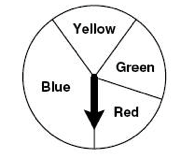 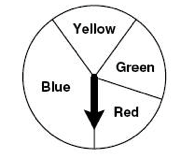 following situations. Explain your choice.7) What is the probability that the sun will rise tomorrowmorning?____________________________________________________________________________8) What is the probability that you will need to wear a coat toschool tomorrow?____________________________________________________________________________9) What is the probability that they sky will turn purple?____________________________________________________________________________10) What is the probability that you will get a good night’s sleep?____________________________________________________________________________Probability HWTUESDAYExplore probability.1) What is the probability that a coin will land on heads? ___________2) Write the fraction that represents the probability that a coinwill land on heads ____________3) Toss a coin 100 times. Record your tosses with tally marks inthe chart below:4) Was your probability prediction correct? Explain. ____________________________________________________________________________________________www.forrestmath.weebly.com WEDNESDAY 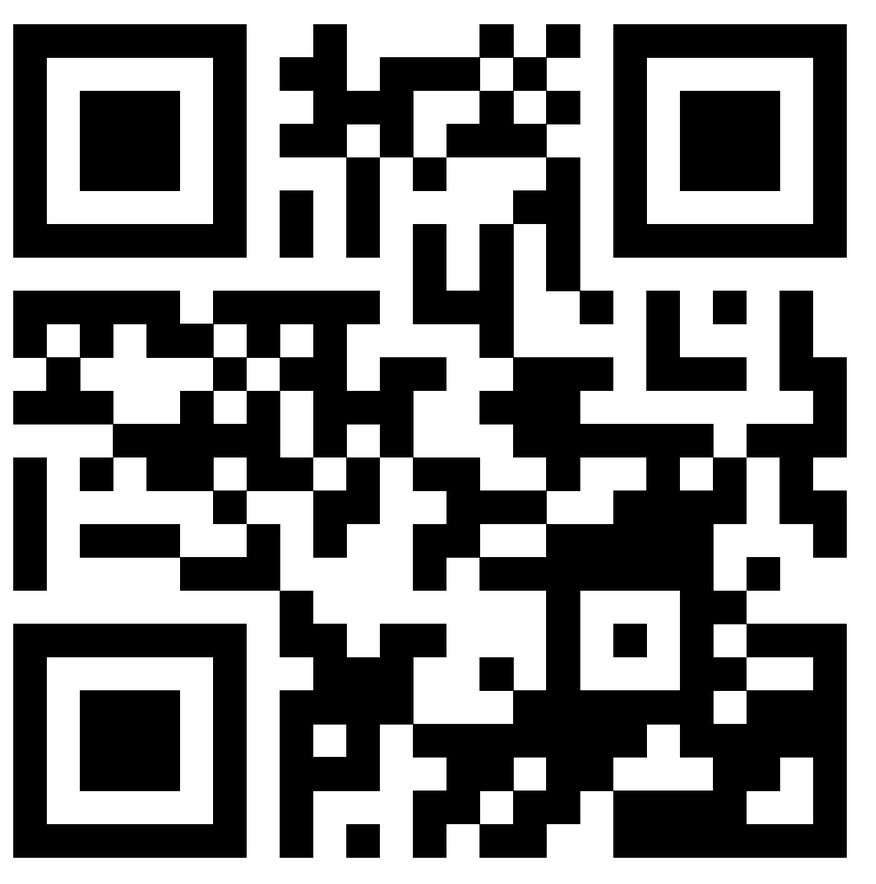 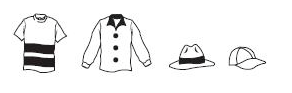 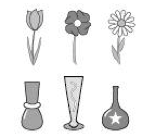 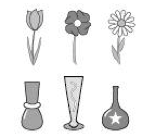  Look at the tally chart below and answer the following  questions:3. What is the probability that you would pick a yellow marble? 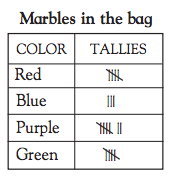 __________________________4. What is the likelihood that you would pull out a red or green marble? _____________________THURSDAYSolve each answer by making the correct changeTiana went to Sweet Frog for some FroYo. She just couldn’t decide what she wanted so she needs your help. Make a list of all of the possible combinations Tiana could choose from the table below.HeadsTailsProblemAbby went to McDonalds and bought a milk shake for $1.85.  She gives the clerk $5.00.  How much change should she get back?Draw your answer here using coins and bills.Show your answer here using subtractionProblemJake gives the cashier $5.00.  He purchased a t-shirt for $3.68.  How much change will he get back?Draw your answer here using coins and bills.Show your answer here using subtractionCheesecake FroYoGraham crumbsMint Chocolate FroYoGummy BearsRed Velvet FroYoCrushed Oreos